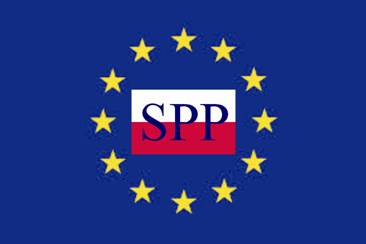 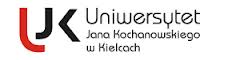 Zaproszenie – Call for Papers - ПриглашениеXIII. Międzynarodowa Konferencja Naukowa Praw CzłowiekaOchrona praw człowieka w czasie wyzwań pandemicznychz okazji 55. rocznicy Międzynarodowych Paktów Praw Człowieka Organizacji Narodów Zjednoczonych i  30. rocznicy członkostwa Polski w Radzie EuropyXIII. International Human Rights Science ConferenceProtection of human rights in the time of pandemic challengeson the occasion of 55th anniversary of  the Organization of United Nations International Human Rights Convenants and 30th anniversary of the Poland membership in the Council of EuropeXIII. Международная научная конференцияпо правам человекаЗащита прав человека во время пандемических вызововпо случаю 55-й годовщины Международных Пактов ООН по правам человека и 30-летия членства Польши в Совете Европы26-27  kwietnia 2021 r. - 26-27 April  2021 - 26-27 апреля 2021 г.Organizatorzy (Organizers, Организаторы): Uniwersytet Jana Kochanowskiego w Kielcach (Wydział Prawa i Nauk Społecznych, Instytut Nauk Prawnych); Stowarzyszenie Parlamentarzystów Polskich (Zarząd Główny).Współpraca (Co-operation, Сотрудничество): Górnośląska Wyższa Szkoła Handlowa im. Wojciecha Korfantego w Katowicach; Fundacja Praw Obywatelskich; Fundacja Innowacja.Kierownik naukowy Konferencji (Scientific Director of the Conference , Научный руководитель конференции): prof. Jerzy Jaskiernia  jerzyj@hot.pl Tel. +48 665 003 057.Komitet Naukowy Konferencji (Scientific Board, Научный комитет конференции): prof. I.A. Aliebastrova,  prof. S.K. Amandykova, prof. R. Arnold, prof. P.A. Astafichev,  prof.  E. Bárány; prof. J. Barcz, prof. L.R. Barosso, prof. W. Bebik,  prof. E. Beisov, prof. A. Bisztyga, prof. Y. Boshytskyi, prof. M. Chudakov,  prof. J. Ciapała, prof. K. Complak,  prof. N. Cox, prof. P. Cumper, prof. R. Czarny,  prof. K. Czejarek, prof. P.V. Dastoli, prof. E. Dynia, prof. W. Fedorenko, prof. A. Fedorova, prof. J. Filip, prof. M. Florczak-Wątor, prof. I. Ganfalean, prof. L. Garlicki, prof. M.A. Garito, prof. T. Goban-Klas, prof. A. Gorgol, prof. G. Grabowska, prof. S. Grabowska, prof. M. Granat, prof. R. Grzeszczak, prof. M. Grzybowski, prof. S. Haack, prof. C. Hermida del Llano, prof. W. Hładkiewicz, prof. S. Hoc, prof. M. Hrusakova, prof. T. Iwiński, prof. A. Jamróz,  prof. J. Jaskiernia, prof. J. Jirasek, prof. D. Kaldiyarov, prof. I.C. Kamiński, prof. S. Kaźmierczyk, prof. K. Klima, prof. J. Koper, prof. J. Kornaś, doc. B. Kovácik, prof. O. Krejči, prof. M. Kruk, prof. J. Kuciński, prof. Z. Maciąg, prof. J. Maciejewski, prof.  G. Mangione, prof. M. Marczewska-Rytko, prof. J. Marszałek-Kawa, prof. M. Masternak-Kubiak, prof. M. Mazurkiewicz, prof. L. Mezzetti, prof. J. Menkes, prof. D. Merten, prof. A. Misiołek, prof. S. Narutto, prof. L.A. Nudnenko, prof. D. O’Keeffe,  prof. A. Ollero, prof. J. Oniszczuk, prof. I. Pankevych, prof. L. Pastusiak, prof. P. Policastro, prof. J. Petretéi, prof. W. Pomykało, prof. J. Potulski, prof. B. Przywora, prof. V.N. Rudenko,  prof. G. Sadovnikova, prof. E. Sándor-Szalay, prof. H. Schambeck, prof. J. Sieńczyło-Chlabicz, prof. K. Skotnicki, prof. A.W. Skrypniuk, prof. J. Sobczak, prof. S.L. Stadniczeńko, prof. A. Stoltz, prof. H. Suchocka,  prof. B. Szmulik, prof. A. Szmyt, prof. P. Tałańczuk, prof. A. Tatham, prof. A.R. Tavares, prof. P. Terem, prof. R. Tokarczyk,  prof. M. Tudorescu, prof. A. Vashkevich, prof. V.J.M. Voermans, prof. I. Vozňáková, prof. J. Wawrzyniak, ks. prof. B. Węgrzyn, prof. J.J. Wiatr, prof. R. Wieruszewski, prof. B. Wieser, prof. Z. Witkowski, prof. A. Wiśniewski, prof. B. Wojciechowski, prof. K. Wojtyczek, prof. K. Wójtowicz, prof. I. Wrońska, prof. A. Wróbel, prof. M. Wyrzykowski, prof. O. Zhalairi, prof. H. Zięba-Załucka, dr  hab. P. Zientarski,  prof. M. Zubik.Kierownik organizacyjny Konferencji (Organizing Director of the Conference, Организационный менеджер конференции): dr Kamil Spryszak  k.spryszak@onet.pl  Tel. +48 662 888 864.Sekretarze konferencji (Secretaries of the Conference, Секретари конференции): dr Monika Bator-Bryła, mgr Maciej Długosz, dr Paweł Dziekański, mgr Kamil Gozdek, dr inż. Lech Hyb, mgr Paulina Iwańska, dr Hubert Kaczmarczyk, Klaudiusz Kanclerz, Kornelia Kanclerz, dr Wojciech Kasprzyk, mgr Piotr Kowalczyk, dr Adam Kruk, mgr Dawid Kutryn, dr Korneliusz Łukasik, mgr Patrycja Mielnik, dr Stanisław Paruch, dr Daniel Wojtczak, dr Bartosz Żmuda.Sekretariat Konferencji/Secretariat of the Conference, Секретариат конференции): Instytut Nauk Prawnych UJK, ul. Uniwersytecka 15, 25-406 Kielce, Tel. +48 41 349 65 48; inp@ujk.edu.plJęzyki robocze Konferencji (Working Languages of the Conference,  Рабочие языки конференции): polski, angielski, rosyjski; Polish, English, Russian; польский, английский, русский . Forma Konferencji (The form of the Conference, Форма Конференции)Ze względu na pandemię COVID-19 konferencja odbędzie się w trybie zdalnym. Gdyby jednak powstały po temu warunki, konferencja odbędzie się tradycyjnie w Sejmie RP.Due to the COVID-19 pandemic, the conference will be held remotely. If, however, conditions exist for this, the conference will traditionally be held in the Sejm of the Republic of Poland.В связи с пандемией COVID-19 конференция будет проходить дистанционно. Если, однако, для этого будут созданы условия, конференция традиционно будет проводиться в Сейме Республики Польша.                                Sugerowane tematy referatówWyzwania pandemiczne we współczesnym świecie. COVID-19 i jego konsekwencje. Oddziaływanie pandemii na ochronę praw człowieka. Legitymowane ograniczenia praw człowieka w czasie pandemii. Pandemia a stany nadzwyczajne.Mechanizmy ochrony praw człowieka w czasie pandemii w systemie Narodów Zjednoczonych. Ochrona praw człowieka w czasie pandemii w działalności Światowej Organizacji Zdrowia.Mechanizmy ochrony praw człowieka w czasie pandemii w systemach organizacji regionalnych (Europa, Ameryka Północna, Ameryka Południowa, Azja, Afryka, Australia i Oceania).Mechanizmy ochrony praw człowieka w czasie pandemii w systemach krajowych.Odpowiedzialność za naruszanie praw człowieka w czasie pandemii.                                     Suggested topics for papersPandemic challenges in the modern world. COVID-19 and its consequences. Impact of the pandemic on the protection of human rights. Legitimate restrictions on human rights during a pandemic. Pandemic and states of emergency.Mechanisms of human rights protection during a pandemic in the United Nations system. Protection of human rights during a pandemic in the activities of the World Health Organization.Mechanisms of human rights protection during a pandemic in the systems of regional organizations (Europe, North America, South America, Asia, Africa, Australia and Oceania).Mechanisms of human rights protection during a pandemic in national systems.Responsibility for human rights violations during a pandemic.                               Предлагаемые темы для статейВызовы пандемии в современном мире. COVID-19 и его последствия. Влияние пандемии на защиту прав человека. Законные ограничения прав человека во время пандемии. Пандемия и чрезвычайное положение. Механизмы защиты прав человека во время пандемии в системе ООН. Защита прав человека во время пандемии в деятельности Всемирной организации здравоохранения. Механизмы защиты прав человека во время пандемии в системах региональных организаций (Европа, Северная Америка, Южная Америка, Азия, Африка, Австралия и Океания). Механизмы защиты прав человека во время пандемии в национальных системах. Ответственность за нарушения прав человека во время пандемии.  Schemat Konferencji (Scheme of the Conference,  Схема конференции)26 kwietnia  2021 (poniedziałek)  - 26 April 2021 (Monday)  - 26 апреля 2021 г. (понедельник)09.00 – uroczyste otwarcie konferencji (inaugural ceremony of the conference; торжественное открытие конференции)09.30 – Pierwsza sesja: Wyzwania pandemiczne we współczesnym świecie. First Session: Pandemic Challenges in the Contemporary World. Первая сессия: вызовы пандемии в современном мире11.30 – przerwa (break, перемена)11.45 – Druga sesja: Zagrożenia dla ochrony praw człowieka w czasie pandemii. Second session: Threats to the protection of human rights during a pandemic Вторая сессия: Угрозы защите прав человека во время пандемии.13.45 – przerwa (break, перемена)15.00 – Trzecia sesja: Ochrona praw człowieka w czasie pandemii w systemie powszechnym. Protection of human rights during a pandemic in the universal system. Защита прав человека во время пандемии в универсальной системе.17.00 – przerwa (break, перемена)17.15 – Czwarta sesja: Ochrona praw człowieka w czasie pandemii w systemach regionalnych. Fourth session: Human rights protection during a pandemic in regional systems. Четвертая сессия: Защита прав человека во время пандемии в региональных системах.26 kwietnia 2021 (wtorek) – 26 April 2021 (Tuesday) - 26 апреля 2021 г. (вторник)09.00 – Piąta sesja: Ochrona praw człowieka w czasie pandemii w systemach krajowych. Fifth session: Human rights protection in a pandemic in national systems. Пятая сессия: Защита прав человека при пандемии в национальных системах.11.00 – przerwa (break, перемена)11.15 – Szósta sesja: Wyzwania pandemiczne a stany nadzwyczajne. Session six: Pandemic challenges and states of emergency. Сессия шестая: Вызовы пандемии и чрезвычайное положение. 13.15 - przerwa (break, перемена)14.30 – Siódma sesja: Odpowiedzialność za naruszenie praw człowieka w czasie pandemii. The seventh session: Responsibility for the violation of human rights during a pandemic. Седьмая сессия: Ответственность за нарушение прав человека во время пандемии.16.30 – dyskusja (discussion, обсуждение)17.00 – Ceremonia zakończenia konferencji. The closing ceremony of the conference. Церемония закрытия конференции.Terminy (Deadlines, Термини):15 lutego 2021 (15 February 2021 - 15 февраля 2021 г. ) – zgłoszenie uczestnictwa w konferencji na adres mailowy kierownika naukowego Konferencji (przesłanie formularza zgłoszeniowego – ostatnia strona zaproszenia) na adres  jerzyj@hot.pl; deadline for registration by sendingformular of participation on mailing address of the scientificdirector of the Conference: jerzyj@hot.pl; заявку на участие в конференции на электронный адрес научного руководителя конференции (отправка формы заявки - последняя страница приглашения) на адрес: jerzyj@hot.pl- 15  marzec 2021 (15 March 2021 - 15 марта 2021 г.) – termin dokonania opłaty konferencyjnej (Conference fee – deadline for payment; крайний срок оплаты организационного взноса)Opłatę konferencyjną w kwocie 250,00 PLN należy przelać na konto: A conference fee of PLN 250.00 (about 55.00 euro) must be transferred to the account:  Плата за конференцию в размере 250,00 злотых (около 55 евро) должна быть переведена на счет:Nazwa rachunku (account name; Имя учетной записи): Uniwersytet Jana Kochanowskiego w Kielcach, ul. Żeromskiego 5, 25-369 KielceNumer konta (account number, номер счета): Millenium Bank 31 1160 2202 0000 0003 3754 1719z dopiskiem „Konferencja Praw Człowieka” (with the annotation "Human Rights Conference"; с аннотацией «Конференция по правам человека»)Number of the Account for Foreign Payments (номер счета для иностранных платежей): PL 31 1160 2202 0000 0003 3754 1719SWIFT: BIGBPLPWOpłata konferencyjna obejmuje: materiały konferencyjne, publikację referatu (komunikatu) w wydawnictwie pokonferencyjnym, egzemplarz autorski książki pokonferencyjnej, koszt wysyłki książki pokonferencyjnej. The conference fee includes: conference materials, publication of a paper (announcement) in the post-conference publication, an author's copy of the post-conference book, post-conference book shipping cost.В стоимость конференции входят: материалы конференции, публикация статьи (объявления) в постконференционном издании, авторский экземпляр послеконференционной книги, стоимость доставки книги после конференции.Uwaga: faktura z tytułu opłaty konferencyjnej może być wystawiona na uczelnię jedynie wówczas, gdy przelewu dokonała uczelnia. Note: the invoice for the conference fee may be issued to the university only if the transfer was made by the university. Invoices will be issued to participants during the conference.Примечание: счет на оплату конференции может быть выставлен университету только в том случае, если перевод был произведен университетом. - 1 kwietnia 2021 (1 April 2021, 1 апреля 2021 г.) – rozesłanie uczestnikom szczegółowego programu konferencji (participants will receive a programme of the Conference; отправка участникам детальной программы конференции); - 15 kwietnia 2021 (15 April 2021, 15 апреля 2021 г.) – rozesłanie uczestnikom konferencji informacji o technicznych zasadach udziału w konferencji (sending the conference participants information about the technical rules of participation in the conference; отправка участникам конференции информации о технических правилах участия в конференции).- 15 czerwca  2021 (15 June 2021, 15 июня 2021 г.) – nadesłanie przez uczestników konferencji tekstów referatów i komunikatów przeznaczonych do publikacji na adres mailowy kierownika naukowego  konferencji:   jerzyj@hot.pl; deadline for sending final version of a paper for publication on mailing address of the scientificdirector of the Conference: jerzyj@hot.pl; рассылка участниками конференции текстов статей и сообщений, предназначенных для публикации, на электронный адрес научного руководителя конференции: jerzyj@hot.pl.Tekst referatu: Objętość – do 1 arkusza wydawniczego (ok. 16 stron znormalizowanego maszynopisu komputerowego); czcionka – 12 (Times New Roman), odstęp – 1,5, przypisy u dołu strony (10, Times New Roman), w tym streszczenie w języku angielskim (do 1 strony znormalizowanego maszynopisu) oraz słowa kluczowe umieszczone na zakończenie tekstu zasadniczego. Text of the paper for publication – up to 16 pages (Times New Roman, 12; 1,5), including one page of English Summary on the end of the text and keywords (Text in English and Russian Languages should have a Polish language Summary and key words). Footnotes down the page (10, Times New Roman). Объем бумага - до 1 издательского листа (примерно 16 страниц типовой машинной рукописи); шрифт - 12 (Times New Roman), пробел - 1,5, сноски внизу страницы (10, Times New Roman), включая аннотацию на английском языке (до 1 страницы стандартного машинописного текста) и ключевые слова, размещенные в конце основного текста. Текст на английском и русском языках должен содержать резюме на польском языке и ключевые слова.Zarejestrowani uczestnicy konferencji, którzy nie wygłosili referatów w trakcie konferencji, zachowują prawo do opublikowania referatów w książce pokonferencyjnej.Registered conference participants who did not deliver papers during the conference, retain the right to publish their papers in the conference book.Зарегистрированные участники конференции, которые не выступили с докладами во время конференции, сохраняют за собой право опубликовать свои доклады в сборнике конференции.Zgłoszenie uczestnictwa XIII. Międzynarodowa Konferencja Naukowa Praw CzłowiekaOchrona praw człowieka w czasie wyzwań pandemicznych                                                         (26-27 kwietnia 2021)Imię i nazwisko  ……………………………………………………………………………….Stopień (tytuł naukowy)…………………………………………………….Uczelnia (lub instytucja) …………………………………………………………..Stanowisko…………. ………………………………………. …………………………Adres dla korespondencji ………………………………………………………………………Adres mailowy ………………………………………………….Telefon ………………….…Zgłaszam gotowość wygłoszenia referatu (komunikatu)            TAK           NIETytuł referatu ……………………………………………………………….………………………………………………………………………………………………..……………Zobowiązuję się przesłać w terminie 15 marca 2021 r. opłatę konferencyjną w kwocie 250 zł na konto Uniwersytetu Jana Kochanowskiego w KielcachNa jaką instytucję ma być wystawiona faktura z tytułu opłaty konferencyjnej (nazwa, adres, NIP) – uwaga: faktura może być wystawiona na uczelnię jedynie wówczas, gdyprzelewu dokonała uczelnia (odbiór faktury -  w trakcie konferencji) ………………………..………………………………………………………………………………………….…………………………………………………………………………………………………data                                                                               (podpis)Participation form XIII. International Human Rights Science ConferenceProtection of human rights in times of pandemic challenges                                                           (26-27 April 2021)First and surname………………………………………………………………………………Scientific title ………………………………………………………………………………….University or other Institution)…………………………………………………………………Position held ………………………………………..……………………………..............Address ………………………………………………………………………E-mail …………………………………………………Telephone……………………………I will present a paper (or communiqué)            YES           NOTitle ofthe paper………………………………………………………………………………..………………………………………………………………………………………………..…………………………………………………………………………………………………I will pay Conference fee (250.00 PLN) on the account of the Jan Kochanowski University not later than 15 March 2021.Name, address, NIP of the Institution which will be in the facture dealing with a Conference fee…………………………………………………………………………………………………………………………………………………………………….………………………………………………………………………………………….Date                                                                                    (signature)Заявка на участие XIII Международная научная конференция по правам человека Защита прав человека во время пандемических вызовов (26-27 апреля 2021 г.)ФИО  …………………………………………………..............……………...………………..Научная степень ………………………………………………………………...........……….ВУЗ (или другая организация) ……………………………………………………………….Должность  …………………………….............……………………………………………..Почтовый адрес ……………………………….............………………………………………Электронный адрес (mail) ………………………Контактный телефон….…………………Я готов прочитать реферат (коммуникат)                               ДА           НЕТНазвание реферата……………………………………………………………………………………………………...………………………………………………………………………..…………………………………………………………………………………………………..Я обязуюсь оплатить до 15 марта 2021 г. регистрационный взнос в размере 250 польских злотых на счет Университета Яна Кохановского в г. Кельце На какую организацию должна быть выставлена фактура оплаты регистрационного взноса (название, адрес, ИНН) – внимание: счет-фактура может быть выставлена на ВУЗ только, если перевод регистрационного взноса был осуществлен с расчетного счета ВУЗа  ………………………..……………………………………………………………………………………............…….…………………………………………………………………………………………………………………………………………………………………………………….........................дата                                                                                                 (подпись)